Ted Houk Memorial Regatta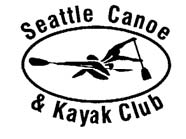 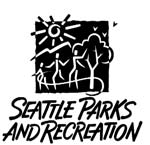 June 9th and 10th, 2018Team Entry Form- to be submitted after the online registration has been completed.Please print clearly – This form must be filled out completelyOrganization: ____________________________________________________________________________Contact Person: _______________________________________________________    (one per club please)Address: _______________________________________________________________________________City: ______________________________State/Province _______________________ Zip Code__________Email: _________________________________________________  Phone: __________________________	Number of Participants:                  __________   x $60	= $______________	Number of Late Entry Participants: __________   x $120	= $______________	Number of Para Canoeist	__________  x $25    = $______________	Number of Saturday Dinners       	__________	      	Total                                                          	= $______________        Email this Entry Form with payment details to:	Jason.Frisk@seattle.gov      orMail payment and this Entry Form to:     			(phone 206-684-4074)Checks:  	Make checks payable to:  City of Seattle or  C.O.S	Credit/debit cards:	To pay by phone please contact Tamara Oki or Jason Frisk at the Green Lake Small Craft Center 206-684-4074  Payment amount  $____________________ Name on card:_________________________________Credit card #: _______________________________ Expiry:  ____________ Visa/MasterCard/AmEx     - - - - - - - - - - - - - - - - - - - - - - - - - - - - - -  Office Use Only  - - - - - -- - - - - - - - - - - - - - - -- - - - - - - - - - - Amount Received:  ______________   Date: ________________ Receipt No.:  _____________ Initials: ______________